A Celtic Quiet Day 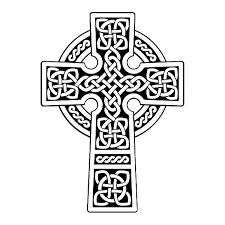                                             Led by:                                Carol O’Connor                                                Poet, teacher and book seller                                     and                              Cath Connelly                                          Spiritual director and harpist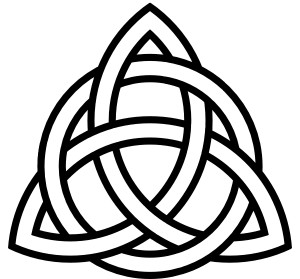                                St Patrick’s Day             Saturday 17th March, 2018St Thomas’ Anglican Church16 A’Beckett Rd, Bunyip9.30am – 3.30 pmWhat to bring: Lunch to share.Tea/coffee/water & Morning Tea provided.Cost: $10.00RSVP and for further details, contact:Bunyip parish office: anglicanbunyip@dcsi.net.au orJane Macqueen: jemacqueen@gmail.com        A Ministry of the Parish of Bunyip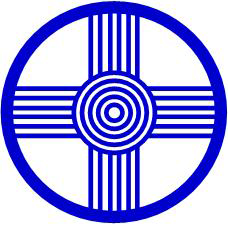                                  and            The Anam Cara Community